Obrazki emocji do gry planszowej „Stonoga”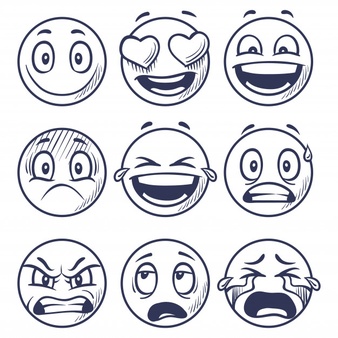 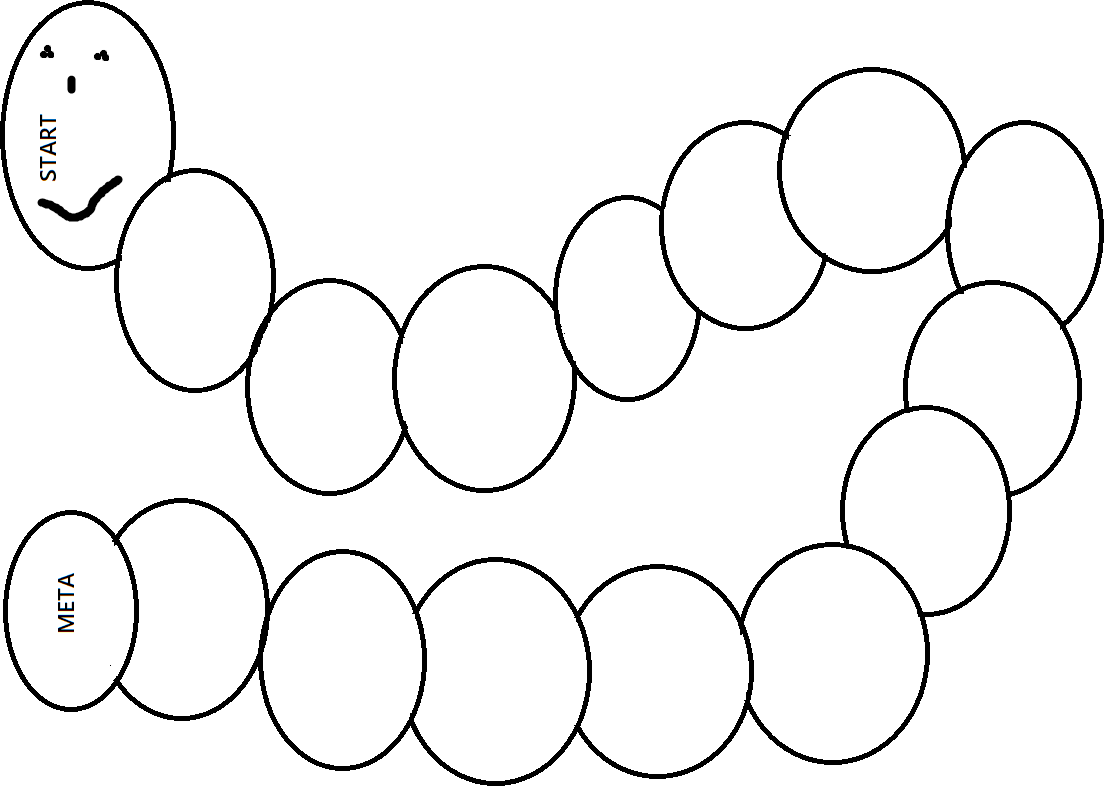 